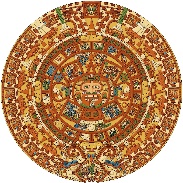 La Academia Dolores Huerta Charter Middle School “A Dual Language Charter Middle School”400 W.Bell St.Las Cruces, NM 88005Phone: 575-526-2984Fax: 575-523-5407 Please note that a quorum of the Governing Council (GC) will be established on Saturday December 16th, 2023 at 9:30AM during the GC retreat. However, no business will be discussed.